NATEČAJ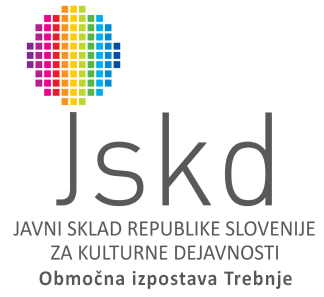 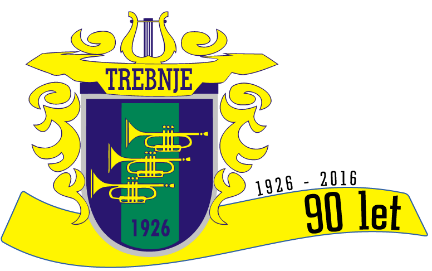 V KORAK (Z)GODBOSoorganizatorji: Zveza kulturnih društev Trebnje, Center za izobraževanje in kulturo Trebnje in Univerza za tretje življenjsko obdobje Trebnje, Knjižnica Pavla Golie Trebnjeter Osnovna šola Trebnje in Občina Trebnje.Namen: Z natečajem želimo ob 90. obletnici delovanja KUD Občinski pihalni orkester Trebnje spodbuditi posameznike, da predstavijo svoja videnja, razmišljanja in opažanja, povezana sKulturno umetniškim društvom Občinski pihalni orkester Trebnje (v nadaljevanju Občinski pihalni orkester Trebnje) ter njegovim razvojem. Prav tako želimo spodbuditi povezave in pogovore v lokalnem okolju ter medgeneracijsko sodelovanje. Zbirali bomo kratke zgodbe, likovna dela, fotografije, ki obeležujejo sedanjo in preteklo dejavnost orkestra. Zbrani material bo uporabljen pri izdaji zbornika ob 90. obletniciObčinskega pihalnega orkestra Trebnje in za obveščanje o dejavnosti godbe ter soorganizatorjev v povezavi z natečajem.Žirija in način selekcije: Poslanadela, ki bodo ustrezala razpisnim pogojem, bo ocenila tričlanska strokovna žirija. Strokovno žirijo sestavljajo Mojca Mežik, Maja Kastelic in Borut Kolenc. Žirija bo v treh tednih po koncu natečaja izbrala tri najboljša dela v vsaki kategoriji. Izbrana dela bodo objavljena v zborniku Občinskega pihalnega orkestra Trebnje ob 90. obletnici delovanja in bodo predstavljena na prireditvi, ki se bo odvijala v Tednu ljubiteljske kulture, maja 2016, v avli CIK-a Trebnje. Odločitev žirije je dokončna in se nanjo ni mogoče pritožiti.Nagrade:Izbrana najboljša dela vsakega od natečajev bodo nagrajena. Nagrade so opredeljene v posameznem razpisu.Avtorstvo:Avtor, ki sodeluje na natečaju, dovoljuje objavo poslanega gradiva v tiskanih ali spletnih publikacijah JSKD in/ali Občinskega pihalnega orkestra Trebnje ter publikacijah ostalih soorganizatorjev.Rok za oddajo del:Zaključek natečaja in rok za oddajo del je 17. marec 2016. Dodatne informacije in tehnična pomoč:JSKD OI Trebnje, tel. 07 348 12 50 oz. 031 472 919; e-pošta:oi.trebnje@jskd.si. NATEČAJ ZA NAJBOLJŠO KRATKO ZGODBOOrganizacijski odbor ob 90. obletnici Občinskega pihalnega orkestra Trebnje razpisuje Natečaj za najboljšo kratko zgodbo. 1. PrispevkiVsak avtor lahko pošlje največ tri besedila. V besedilih naj bo zapisana zgodba enega ali več posameznikov, ki so bili ali so še povezani z Občinskim pihalnim orkestrom Trebnje. Zgodba naj bo zapis pripovedi kakšnega izrednega, nenavadnega, enkratnega dogodka, ki so ga člani ali spremljevalci godbe doživeli v času sodelovanja z godbo. Morebiti se je kaj neobičajnega zgodila na kakšnem nastopu? So bili problemi z obleko? Instrumenti? So bile nejasnosti glede dogovorov … in je vse to rodilo poplavo smeha. Žirija bo ocenjevala vsebinske vidike besedil, jezik, slog ter celostni umetniški vtis besedila.2. Oblikovno-tehnični pogoji Besedilo naj bo napisano v obliki kratke zgodbe, vsebuje naj največ dve strani A4 v Microsoft Office Word dokumentu; pisava Times New Roman 12; presledek med vrsticami 1,5; navadni rob. Prispevke sprejemamo v digitalni obliki. Podpisani morajo biti s šifro in oddani v posebni priponki. Druga priponka pa naj vsebuje kontaktne podatke avtorja oz. avtorice (ime in priimek, letnica rojstva, naslov, e-naslov, telefonska številka in šifra). Žirija bo dobila v branje samo besedila, podpisana s šifro, s čimer želimo zagotoviti čim večjo objektivnost ocenjevanja prispelih besedil.3. Udeleženci K sodelovanju na natečaju vabimo učence tretjega triletja osnovnih šol in odrasle pisce. Člani žirije na natečaju ne morejo sodelovati.4. Nagrade Nagrade za natečaj za najboljšo kratko zgodbo: 1. nagrada– vstopnice zaogled kulturnih vsebin kjerkoli v Sloveniji, po lastni izbiri nagrajenca, v vrednosti 60 eur;2. nagrada - vstopnice za ogled kulturnih vsebin kjerkoli v Sloveniji, po lastni izbiri nagrajenca, v vrednosti 40 eur;3. nagrada - vstopnice za ogled kulturnih vsebin kjerkoli v Sloveniji, po lastni izbiri nagrajenca, v vrednosti 20 eur.MINI NATEČAJ Organizacijski odbor ob 90. obletniciObčinskega pihalnega orkestra Trebnje razpisuje Mini natečaj.1. TemaKo bom velik/a, bom igral/a v godbi! Prosta interpretacija teme. Osrednjega pomena za vsako društvo je širitev članstva, spodbujanje zanimanja za dejavnost društva in širjenje zavesti, kaj pomeni, če si član društva, kot je godba, kakšna je godbenikova obleka, kateri so inštrumenti, kako zvenijo itd. K širjenju zavesti o godbeništvubodo namenjeni obiski godbenikov pri najmlajših v vrtcih in v prvi triadi OŠ (po predhodnem dogovoru med godbo in vodstvom OŠ/vrtca).Otroci so vabljeni k ustvarjanju na temo, kako se vidijo v prihodnosti, sebe naj narišejo kot godbenika/co ali kot dirigenta/ko.2. TehnikaSprejemamo črtne (črne) risbe (tuš, črni flomastri, črna barvica) na pokončnem A3- ali A4- formatu. Tehnika je bila izbrana zaradi enostavnosti in bolj neposredne osredotočenosti na samo risbo in igranje s podobami, oblikami (npr. velikih oz. podolgovatih inštrumentov) ter zaradi grafične primernosti in usklajenosti vseh oddanih risb. Med prispelimi izdelki bomo izbirali trinajboljše v dveh različnih kategorijah: izdelek posameznika in izdelki skupine. Žirija bo ocenjevala inovativnost interpretacije ter kakovost risbe in likovne realizacije. 3. UdeleženciK sodelovanju na natečaju vabimo predšolske otroke in učence prvega triletja OŠ.4. NagradeNagrade za Mini natečaj v kategoriji posameznikov: 1. nagrada: bon za 30 eur za material za ustvarjanje v trgovini po lastni izbiri;2. nagrada: 4 vstopnice za ogled otroške predstave abonmaja Levček v sezoni 2016/17; 3. nagrada: sladoled za vso družino prejemnika nagrade.Nagrade za Mini natečaj v kategoriji skupina:1. nagrada: vstopnice za vse otroke v skupini in mentorja za ogled otroške predstave abonmaja Levček v sezoni 2016/17;2. nagrada: bon za 30 eur za material za ustvarjanje v trgovini po lastni izbiri;3. nagrada: sladoled za celo skupino.FOTOGRAFSKI NATEČAJ Organizacijski odbor ob 90. obletniciObčinskega pihalnega orkestra Trebnje razpisuje Fotografski natečaj za najboljšo serijo fotografij.TemaSerija treh fotografij naj prikazuje vse mogoče podobe trebanjske godbe (med nastopi, vajami, praznovanji in odmori...). Pričakujemo živost in zanimivost prikaza. Fotografije naj ujamejo in prikazujejo ubranost orkestra, glasbo, razigranost, povezanost godbenikov...2. Tehnični pogojiVsak udeleženec lahko sodeluje na natečaju s tremi barvnimi oz. črno-belimi fotografijami. Fotografije oddajte v digitalni obliki na naslov oi.trebnje@jskd.si. Fotografije naj bodo naslovljene Šifra_Naslov_fotografije. Fotografiji priložite naslednje podatke: šifro, naslov fotografije, ime in priimek avtorja, naslov stalnega bivališča avtorja ter kontaktno telefonsko številko. VELIKOST: daljša stranica naj meri vsaj 2000 pikslov, če niste prepričani, pošljite najboljšo kvaliteto, ki jo imate. TEHNIKA: digitalna fotografija v barvni oz. črno-beli tehniki oz. v klasični tehniki in nato preslikana v digitalno obliko. Digitalna obdelava naj obsega samo osnovne korekcije osvetlitve, kontrasta oz. barv. KOMENTAR: zaželeno je, da avtorji za večjo sporočilnost poleg fotografije oddajo tudi komentar.FORMAT: .jpg, .jpeg; Žirija bo ocenjevala likovno kakovost in tehnično primernost, zanimivost prikaza, izvirnost ter serijo kot celoto.3. UdeleženciK sodelovanju na natečaju vabimo učence tretjega triletja osnovnih šol in odrasle. Člani žirije na natečaju ne morejo sodelovati.4. Nagrade Nagrade za Fotografski natečaj za najboljšo serijo fotografij: - 1. nagrada – vstopnice za ogled kulturnih vsebin kjerkoli v Sloveniji, po lastni izbiri nagrajenca, v vrednosti 60 eur;- 2. nagrada - vstopnice za ogled kulturnih vsebin kjerkoli v Sloveniji, po lastni izbiri nagrajenca, v vrednosti 40 eur;- 3. nagrada - vstopnice za ogled kulturnih vsebin kjerkoli v Sloveniji, po lastni izbiri nagrajenca, v vrednosti 20 eur.POZIV K ZBIRANJU STARIH FOTOGRAFIJ Organizacijski odbor ob 90. obletnici Občinskega pihalnega orkestra Trebnje poziva k prispevanju starih fotografij, ki so kakorkoli povezane z orkestrom in njegovim delovanjem od njegovega nastanka do danes. Fotografiji priložite naslednje podatke: Ime in priimek pošiljatelja, naslov stalnega bivališča, e-pošta in tel. kontakt.Kratek opis fotografije, ob kateri priložnosti je nastala in časovna umestitev.Avtor fotografije (če je znan).Kdo je na fotografiji.Kdo hrani izvirnik. Fotografije zbiramo v digitalni obliki (.pdf, .jpeg, .jpg). Izvirnike fotografij lahko skenirate v pisarni JSKD OI Trebnje, vsak delavnik med 8.00 in 15.00 oz. po dogovoru. Nagrade: Imena pošiljateljev fotografij bomo na željo javno objavili v zahvali.Pošiljatelji gradiv bodo po odločitvi strokovne komisije prejeli:ali 2 vstopnici za novoletni koncert godbe ali koledar godbe ali majico ob 90-letnici godbe. 